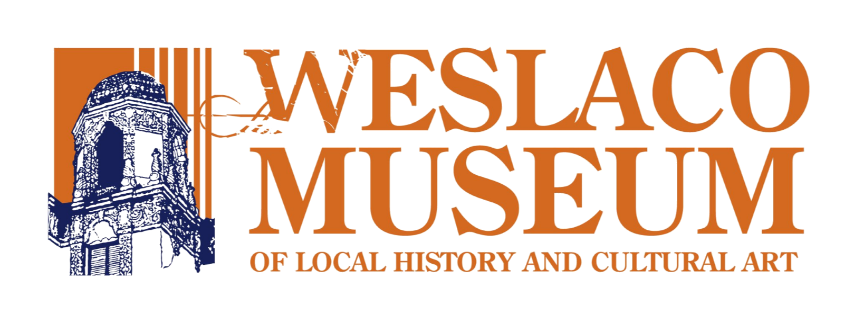 Please use this form to nominate an individual for membership on the Board of Directors of the Weslaco Museum.  To be eligible for election to the WM Board of Directors, an individual: • must be committed to being an advocate for the museum. • must be willing and able to attend monthly evening meetings • must be willing and able to commit 5-15 hours each month to Board activities. Contact Information Name of Nominee:    _______________________________________________________  Address: ___________________________________________________________   ___________________________________________________________  Phone:   ___________________        e-mail: ________________________________________ The WM seeks to add several new members to its Board of Directors.  The WM Board of Directors is actively engaged in strategic planning and guiding the operations of the museum.  Board members attend monthly evening meetings every second Monday of the month at 5:30pm and commit 5-15 hours per month to Board activities.  The WM Board of Directors would benefit from new members with experience and skills in any of a variety of different areas, including (but not limited to) the following: marketing 		communications 		public relations 		fund development grant writing 		special event planning 		information technology website development accounting 		financial planning 		tax preparation		historical preservationCandidates will either be invited to a board meeting or interviewed over the phone.  New board members will be selected by a vote of the current WM Board of Directors.   